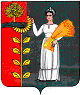 				Проект                             РОССИЙСКАЯ ФЕДЕРАЦИЯСОВЕТ ДЕПУТАТОВ СЕЛЬСКОГО ПОСЕЛЕНИЯДУБОВСКОЙ СЕЛЬСОВЕТДобринского муниципального района Липецкой области- cессия VI созыва   Р Е Ш Е Н И Е              .12.2021                                        с. Дубовое                                            -рсО Бюджете сельского поселения Дубовской сельсовет Добринского муниципального района Липецкой области Российской Федерации на 2022 год и на плановый период 2023 и 2024 годовРассмотрев представленный администрацией сельского поселения Дубовской сельсовет проект решения «О Бюджете сельского поселения Дубовской сельсовет Добринского муниципального района Липецкой области Российской Федерации на 2022 год и на плановый период 2023 и 2024 годов», руководствуясь Положением «О бюджетном процессе сельского поселения Дубовской сельсовет», Уставом сельского поселения Дубовской сельсовет Добринского муниципального района, учитывая рекомендации публичных слушаний и постоянных комиссий, Совет депутатов сельского поселения Дубовской сельсоветРЕШИЛ:     1.Принять Бюджет сельского поселения Дубовской сельсовет Добринского муниципального района Липецкой области Российской Федерации на 2022 год и на плановый период 2023-2024 годов (прилагается)     2.Направить указанный нормативно-правовой акт главе сельского поселения для подписания и официального обнародования.     3.Настоящее решение вступает в силу с 1 января 2022 года.Председатель Совета депутатов   сельского поселения  Дубовской сельсовет                                                                      Л.М. Пригородова                         Принят 	 Решением Совета депутатов сельского поселения Дубовской сельсоветДобринского муниципального районаЛипецкой области Российской Федерации №    -рс от         .12.2021 г.БЮДЖЕТсельского поселения Дубовской сельсовет Добринского муниципального района Липецкой области Российской Федерации на 2022 год и на плановый период 2023 и 2024 годов  Статья 1. Основные характеристики бюджета сельского поселения на 2022 год и на плановый период 2023 и 2024 годов.     1. Утвердить основные характеристики бюджета сельского поселения на 2022 год:        1) общий объем доходов бюджета сельского поселения в сумме 8 144 192,28 рубляв том числе безвозмездные поступления в сумме 4 977 792,28рублей;2) общий объем расходов бюджета сельского поселения в сумме 8 144 192,28  рубля.    2. Утвердить основные характеристики бюджета сельского поселения на плановый период 2023 и на 2024 годов:1) общий объем доходов бюджета сельского поселения на 2023 год в сумме 6 782 875,25 рублей, в том числе безвозмездные поступления в сумме 3 573 475,25 рублей и на 2024 год в сумме 6 213 028,75 рублей, в том числе безвозмездные поступления в сумме 2 963 628,75 рублей;2) общий объем расходов бюджета сельского поселения на 2023 год в сумме 6 782 875,25 рублей, в том числе условно утвержденные расходы в сумме 180 000,00 рублей и на 2024 год в сумме 6 213 028,75 рублей, в том числе условно утвержденные расходы в сумме 320 000,00 рублей.Статья 2. Доходы  бюджета  сельского поселения на 2022 год и на плановый период 2023 и 2024 годов1. Утвердить объем плановых назначений бюджета сельского поселения по видам доходов на 2022 год и на плановый период 2023 и 2024 годов согласно приложению 1 к настоящему решению.2. Утвердить объем межбюджетных трансфертов, предусмотренных к получению из областного бюджета на 2022 год в сумме 4 273 811,48 рублей,   на 2023 год в сумме 3 573 475,25 рублей и на 2024 год в сумме 2 963 628,75 рублей согласно приложению 2 к настоящему решению. 3. Утвердить объем межбюджетных трансфертов, предусмотренных к получению из районного бюджета  на 2022 год в сумме 703 980,80 рублей согласно приложению 3 к настоящему решению.Статья 3. Бюджетные ассигнования бюджета сельского поселения на 2022 год и на плановый период 2023 и 2024 годов 1.Утвердить распределение бюджетных ассигнований сельского поселения  по разделам и подразделам   классификации расходов бюджетов Российской Федерации на 2022 год и на плановый период 2023 и 2024 годов согласно приложению 4 к настоящему решению.2.Утвердить ведомственную структуру расходов бюджета сельского поселения на 2022 год и на плановый период 2023 и 2024 годов согласно приложению 5 к настоящему решению.3.Утвердить распределение расходов бюджета сельского поселения по разделам, подразделам, целевым статьям (муниципальным программам и непрограммным направлениям деятельности), группам видов расходов классификации расходов бюджетов Российской Федерации на 2022 год и на плановый период 2023 и 2024 годов согласно приложению 6 к настоящему решению. 4. Утвердить объем бюджетных ассигнований Дорожного фонда на 2022 год в сумме 677 342,00 рубля. 5. Утвердить объем резервного фонда администрации сельского поселения:            1)  на 2022 год в сумме 10 000,00 рублей; 2)  на 2023 год в сумме 10 000,00 рублей.           6. Утвердить объем межбюджетных трансфертов, передаваемых бюджету муниципального района из бюджета сельского поселения на осуществление части полномочий по решению вопросов местного значения на 2022 год  в сумме 2 479 187,00 рублей, на 2023 год в сумме 2 479 187,00 рублей и на 2024 год в сумме 2 479 187,00 рублей согласно приложению 7 к настоящему решению. Статья 4. Муниципальные внутренние заимствования, муниципальный внутренний долг и предоставление муниципальных гарантий  сельского поселения 1. Утвердить верхний предел муниципального внутреннего долга сельского поселения на 1 января 2023 года в сумме 0,00 рублей, в том числе верхний предел долга по муниципальным гарантиям  сельского поселения в сумме 0,00 рублей.2. Утвердить верхний предел муниципального внутреннего долга сельского поселения на 1 января 2024 года в сумме 0,00 рублей, в том числе верхний предел долга по муниципальным гарантиям  сельского поселения в сумме 0,00 рублей. 3.Утвердить верхний предел муниципального внутреннего долга сельского поселения на 1 января 2025 года в сумме 0,00 рублей, в том числе верхний предел долга по муниципальным гарантиям  сельского поселения в сумме 0,00 рублей.Статья 5. Установление арендной платы1. Утвердить базовый уровень годовой арендной платы за пользование муниципальным имуществом, находящимся в собственности поселения, в размере 500,00 рублей за 1 кв.метр.   Статья 6. Особенности исполнения бюджета сельского поселения Установить перечень расходов бюджета сельского поселения, подлежащих финансированию в первоочередном порядке: заработная плата и начисления на нее, оплата коммунальных  услуг, безвозмездные перечисления бюджету Добринского муниципального района.Осуществлять доведение лимитов бюджетных обязательств до главных распорядителей средств бюджета сельского поселения по расходам, указанным в части 1 настоящей статьи. По остальным расходам доведение лимитов бюджетных обязательств,  производить с учетом ожидаемого исполнения бюджета сельского поселения.Установить в соответствии с частью 3 статьи 217 Бюджетного кодекса Российской Федерации, что основанием для внесения изменений в показатели сводной бюджетной росписи сельского поселения, связанные с особенностями исполнения бюджета сельского поселения и (или) перераспределения бюджетных ассигнований между главными распорядителями средств бюджета сельского поселения без внесения изменений в настоящее решение является:- передача полномочий по финансированию отдельных учреждений, мероприятий или расходов;- уточнение межбюджетных трансфертов из федерального, областного и районного бюджетов;- перераспределение бюджетных ассигнований, предусмотренных главным распорядителям средств бюджета поселения, в пределах общего объема бюджетных ассигнований на реализацию муниципальной программы в целях софинансирования субсидий и иных межбюджетных трансфертов из федерального и областного бюджетов;- перераспределение бюджетных ассигнований, предусмотренных на выполнение условий софинансирования по реализации национальных проектов между главными распорядителями средств бюджета поселения, разделами, подразделами, целевыми статьями и видами расходов классификации расходов бюджетов.4.  Объем бюджетных ассигнований на исполнение публичных нормативных обязательств в бюджете на 2022 год не предусмотрен. Статья 7. Вступление в силу настоящего решенияНастоящее решение вступает в силу с 1 января 2022 года.Глава сельского поселенияДубовской сельсовет                                                          Д.В. Пригородов     Приложение № 2                                                                                                                                                  к бюджету сельского поселенияДубовской сельсовет Добринского муниципального района Липецкой области Российской Федерации на 2022 год и плановый период 2023 и 2024 годов                                                                                                            ОБЪЕМ МЕЖБЮДЖЕТНЫХ ТРАНСФЕРТОВ, ПРЕДУСМОТРЕННЫХ К ПОЛУЧЕНИЮ ИЗ ОБЛАСТНОГО БЮДЖЕТА НА 2022 ГОД И НА ПЛАНОВЫЙ ПЕРИОД 2023 И 2024 ГОДОВ							руб.	Приложение № 3                                                                                                                                                  к бюджету сельского поселенияДубовской сельсовет Добринского муниципального района Липецкой области Российской Федерации на 2022 год и плановый период 2023 и 2024 годов                                                                                                                                                                                                                        ОБЪЕМ МЕЖБЮДЖЕТНЫХ ТРАНСФЕРТОВ, ПРЕДУСМОТРЕННЫХ К ПОЛУЧЕНИЮ ИЗ РАЙОННОГО БЮДЖЕТА НА 2022 год		           руб.		Приложение № 4                                                                                                                                                  к бюджету сельского поселенияДубовской сельсовет Добринского муниципального района Липецкой области Российской Федерации на 2022 год и плановый период 2023 и 2024 годовРАСПРЕДЕЛЕНИЕ БЮДЖЕТНЫХ АССИГНОВАНИЙ СЕЛЬСКОГО ПОСЕЛЕНИЯ ПО РАЗДЕЛАМ И ПОДРАЗДЕЛАМ КЛАССИФИКАЦИИ РАСХОДОВ БЮДЖЕТОВ РОССИЙСКОЙ ФЕДЕРАЦИИ НА 2022 ГОД И НА ПЛАНОВЫЙ ПЕРИОД 2023 И 2024 ГОДОВ							                                            руб.       	                Приложение № 5                                                                                                                                                  к бюджету сельского поселенияДубовской сельсовет Добринского муниципального района Липецкой области Российской Федерации на 2022 год и плановый период 2023 и 2024 годовВЕДОМСТВЕННАЯ   СТРУКТУРАРАСХОДОВ БЮДЖЕТА СЕЛЬСКОГО ПОСЕЛЕНИЯ НА 2022 ГОД И НА ПЛАНОВЫЙ ПЕРИОД 2023 И 2024 ГОДОВ																			                                                                                                                                 руб.Приложение № 6                                                                                                                                                  к бюджету сельского поселенияДубовской сельсовет Добринского муниципального района Липецкой области Российской Федерации на 2022 год и плановый период 2023 и 2024 годовРАСПРЕДЕЛЕНИЕ РАСХОДОВ БЮДЖЕТА СЕЛЬСКОГО ПОСЕЛЕНИЯ ПО РАЗДЕЛАМ, ПОДРАЗДЕЛАМ, ЦЕЛЕВЫМ СТАТЬЯМ (МУНИЦИПАЛЬНЫМ ПРОГРАММАМ И НЕПРОГРАММНЫМ НАПРАВЛЕНИЯМ ДЕЯТЕЛЬНОСТИ), ГРУППАМ ВИДОВ РАСХОДОВ КЛАССИФИКАЦИИ РАСХОДОВ БЮДЖЕТОВ РОССИЙСКОЙ ФЕДЕРАЦИИ НА 2022 ГОД И НА ПЛАНОВЫЙ ПЕРИОД 2023 И 2024 ГОДОВ                                                                                                                                                                  Руб.                         Приложение № 7     к бюджету сельского поселенияДубовской сельсовет Добринского муниципального района Липецкой области Российской Федерации на 2022 год и  плановый период 2023 и 2024 годов                                                                                                                                                                                                                        ОБЪЕМ МЕЖБЮДЖЕТНЫХ ТРАНСФЕРТОВ, ПЕРЕДАВАЕМЫХ БЮДЖЕТУ МУНИЦИПАЛЬНОГО РАЙОНА ИЗ БЮДЖЕТА СЕЛЬСКОГО ПОСЕЛЕНИЯ НА ОСУЩЕСТВЛЕНИЕ ЧАСТИ ПОЛНОМОЧИЙ ПО РЕШЕНИЮ ВОПРОСОВ МЕСТНОГО ЗНАЧЕНИЯ НА 2022 ГОД И НА ПЛАНОВЫЙ ПЕРИОД 2023 И 2024 ГОДОВ                                                      Руб.Приложение №1                                                                                                                                                                                                    к бюджету сельского поселенияДубовской сельсовет Добринского муниципального района Липецкой области Российской Федерации на 2022 год и плановый период 2023 и 2024 годовОБЪЕМ ПЛАНОВЫХ НАЗНАЧЕНИЙ БЮДЖЕТА СЕЛЬСКОГО ПОСЕЛЕНИЯ  ПО ВИДАМ ДОХОДОВНА 2022ГОД И НА ПЛАНОВЫЙ ПЕРИОД 2023 и 2024 ГОДОВНаименование2022 год2023 год2024 годДотации бюджетам сельских поселений на выравнивание бюджетной обеспеченности из бюджета субъекта Российской Федерации3 430 000,003 465 000,002 851 553,00Дотации бюджетам сельских поселений на поддержку мер по обеспечению сбалансированности бюджетов737 386,00Субсидии на реализацию мероприятий по совершенствованию муниципального управления    10 325,4810 275,2510 275,75Субвенции бюджетам сельских поселений на осуществление первичного воинского учета органами местного самоуправления поселений, муниципальных и городских округов96 100,0098 200,00101 800,00ВСЕГО4 273 811,483 573 475,252 963 628,75Наименование2022 годМежбюджетные трансферты на выполнение полномочий по содержанию автомобильных дорог общего пользования местного значения в границах поселений677 342,00Межбюджетные трансферты на выполнение полномочий по содержанию муниципального жилищного фонда26 638,80ВСЕГО703 980,80НаименованиеРазделПодраздел2022 год2023 год2024 годВсего8 144 192,286 782 875,256 213 028,75Общегосударственные вопросы01003 618 322,483 618 272,253 431 511,75Функционирование высшего должностного  лица субъекта Российской Федерации и муниципального образования0102872 439,00872 439,00872 439,00Функционирование Правительства Российской Федерации, высших исполнительных органов государственной власти субъектов Российской Федерации, местных администраций 01042 443 588,002 443 588,002 423 602,00Обеспечение деятельности финансовых, налоговых и таможенных органов и органов финансового(финансово-бюджетного) надзора0106115 470,00115 470,00115 470,00Резервные фонды011110 000,0010 000,00Другие общегосударственные вопросы0113176 825,48176 775,2520 000,75Национальная оборона020096 100,0098 200,00101 800,00Мобилизационная  и вневойсковая подготовка020396 100,0098 200,00101 800,00Национальная безопасность и правоохранительная деятельность030013 950,0013 950,00Защита населения и территории от чрезвычайных ситуаций природного и техногенного характера, пожарная безопасность031013 950,0013 950,00Национальная экономика0400677 342,00Дорожное хозяйство (дорожные фонды)0409677 342,00Жилищно-коммунальное хозяйство05001 353 728,80487 704,000,00Жилищное хозяйство050140 638,8014 000,00Благоустройство05031 313 090,00473 704,00Культура, кинематография08002 359 717,002 359 717,002 359 717,00Культура08012 359 717,002 359 717,002 359 717,00Социальная политика100025 032,0025 032,00Пенсионное обеспечение100125 032,0025 032,00Условно утвержденные расходы180 000,00320 000,00Условно утвержденные расходы180 000,00320 000,00ГлавныйраспорядительРазделПодразделЦелевая статьяВид расходов2022 год2023 год2024 годАдминистрация сельского поселения Дубовской сельсовет Добринского муниципального района Липецкой области Российской Федерации, всего9078 144 192,286 782 875,256 213 028,75Общегосударственные вопросы907013 618 322,483 618 272,253 431 511,75Функционирование высшего должностного лица субъекта Российской Федерации и муниципального образования9070102872 439,00872 439,00872 439,00Непрограммные расходы бюджета сельского поселения907010299 0 00 00000872 439,00872 439,00872 439,00Обеспечение деятельности органов  местного самоуправления сельского поселения907010299 1 00 00000872 439,00872 439,00872 439,00Обеспечение деятельности главы местной администрации (исполнительно-распорядительного органа муниципального образования)  907010299 1 00 00050872 439,00872 439,00872 439,00Расходы на выплаты персоналу в целях обеспечения выполнения функций государственными (муниципальными) органами, казенными учреждениями, органами управления государственными внебюджетными фондами907 010299 1 00 00050100872 439,00872 439,00872 439,00Функционирование Правительства Российской Федерации, высших исполнительных органов государственной власти субъектов Российской Федерации, местных администраций 90701042 443 588,002 443 588,00 2 423 602,00Непрограммные расходы бюджета  сельского поселения907010499 0 00 00000 2 443 588,00  2 443 588,00  2 423 602,00Иные непрограммные мероприятия907010499 9 00 000002 443 588,00  2 443 588,00  2 423 602,00Расходы на выплаты по оплате труда работников органов местного самоуправления907010499 9 00 001101 578 927,001 578 927,00 1 578 927,00Расходы на выплаты персоналу в целях обеспечения выполнения функций государственными (муниципальными) органами, казенными учреждениями, органами управления государственными внебюджетными фондами907010499 9 00 001101001 578 927,001 578 927,001 578 927,00Расходы на обеспечение функций органов местного самоуправления (за исключением расходов на выплаты по оплате труда работников указанных органов)907 010499 9 00 00120864 661,00864 661,00844 675,00Закупка товаров, работ и услуг для обеспечения государственных (муниципальных) нужд907010499 9 00 00120200779 635,00779 635,00759 649,00Иные бюджетные ассигнования907010499 9 00 0012080085 026,0085 026,0085 026,00Обеспечение деятельности финансовых, налоговых и таможенных органов и органов финансового(финансово-бюджетного) надзора9070106115 470,00115 470,00115 470,00Непрограммные расходы бюджета сельского поселения907010699 0 00 00000115 470,00115 470,00115 470,00Иные непрограммные мероприятия 907010699 9 00 00000115 470,00115 470,00115 470,00Межбюджетные трансферты бюджету муниципального района из бюджета  сельского поселения на осуществление части полномочий по решению вопросов местного значения в соответствии с заключенным соглашением907010699 9 00 00130115 470,00115 470,00115 470,00Межбюджетные трансферты907010699 9 00 00130500115 470,00115 470,00115 470,00Резервные  фонды907011110 000,0010 000,00Непрограммные расходы бюджета поселения907011199 0 00 0000010 000,0010 000,00Резервные фонды 907011199 2 00 0000010 000,0010 000,00Резервный фонд администрации сельского поселения 907011199 2 00 0500010 000,0010 000,00Иные бюджетные ассигнования907011199 2 00 0500080010 000,0010 000,00Другие общегосударственные вопросы9070113176 825,48176 775,2520 000,75 Муниципальная программа сельского поселения «Устойчивое развитие территории сельского поселения Дубовской сельсовет на 2019-2024 годы »907011301 0 00 00000172 825,48172 775,2516 000,75Подпрограмма «Обеспечение реализации муниципальной политики на территории сельского поселения Дубовской сельсовет»907011301 4 00 00000172 825,48172 775,2516 000,75Основное мероприятие «Приобретение услуг по сопровождению сетевого программного обеспечения в сельском поселении»907011301 4 01 0000016 000,0016 000,0016 000,75Приобретение услуг по сопровождению сетевого программного обеспечения по ведению похозяйственного учета 907011301 4 01 S679016 000,0016 000,0016 000,75Закупка товаров, работ и услуг для обеспечения государственных (муниципальных) нужд907011301 4 01 S679020016 000,0016 000,0016 000,75Основное мероприятие «Ежегодные членские взносы в ассоциацию «Совета муниципальных образований»907011301 4 03 000007 000,007 000,00Расходы на оплату членских взносов в Ассоциацию «Совета муниципальных образований»90701 1301 4 03 200807 000,007 000,00Иные бюджетные ассигнования90701 1301 4 03 200808007 000,007 000,00Основное мероприятие «Прочие мероприятия сельского поселения»9070113 01 4 04 00000149 825,48149 775,25Реализация направления расходов основного мероприятия «Прочие мероприятия сельского поселения»9070113 01 4 04 99999 149 825,48149 775,25Закупка товаров, работ и услуг для  обеспечения государственных (муниципальных) нужд9070113 01 4 04 99999200149 825,48149 775,25Непрограммные расходы бюджета сельского поселения907011399 0 00 000004 000,004 000,004 000,00Иные непрограммные мероприятия 907011399 9 00 000004 000,004 000,004 000,00Межбюджетные трансферты бюджету муниципального района на осуществление полномочий в части закупок товаров, работ, услуг конкурентными способами определения поставщиков (подрядчиков, исполнителей) в соответствии с заключенным соглашением907011399 9 00 071004 000,004 000,004 000,00Межбюджетные трансферты907011399 9 00 071005004 000,004 000,004 000,00Национальная оборона9070296 100,0098 200,00101 800,00Мобилизационная  и вневойсковая подготовка907020396 100,0098 200,00101 800,00Непрограммные расходы бюджета  сельского поселения907020399 0 00 0000096 100,0098 200,00101 800,00Иные непрограммные мероприятия907020399 9 00 0000096 100,0098 200,00101 800,00Осуществление первичного воинского учета на территориях, где отсутствуют военные комиссариаты907020399 9 00 5118096 100,0098 200,00101 800,00Расходы на выплаты персоналу в целях обеспечения выполнения функций государственными (муниципальными) органами, казенными учреждениями, органами управления государственными внебюджетными фондами907020399 9 00 5118010085 200,0086 400,0090 000,00Закупка товаров, работ и услуг для обеспечения государственных (муниципальных) нужд907020399 9 00 5118020010 900,0011 800,0011 800,00Национальная безопасность и правоохранительная деятельность9070313 950,0013 950,00Защита населения и территории от чрезвычайных ситуаций природного и техногенного характера, пожарная безопасность907031013 950,0013 950,00Муниципальная программа сельского поселения «Устойчивое развитие территории сельского поселения Дубовской сельсовет на 2019-2024 годы»907031001 0 00 0000013 950,0013 950,00Подпрограмма «Обеспечение безопасности человека и природной среды на территории сельского поселения Дубовской сельсовет» 907031001 3 00 0000013 950,0013 950,00Основное мероприятие «Защита населения и территории от чрезвычайных ситуаций природного и техногенного характера, обеспечение пожарной безопасности и безопасности людей на водных объектах»  907 031001 3 02 0000013 950,0013 950,00Расходы на проведение комплексных мероприятий по защите населения и территории от чрезвычайных ситуаций природного и техногенного характера 907031001 3 02 2033013 950,0013 950,00Закупка товаров, работ и услуг для обеспечения государственных (муниципальных) нужд 907031001 3 02 2033020013 950,0013 950,00Национальная экономика90704677 342,00Дорожное хозяйство (дорожные фонды)9070409677 342,00Муниципальная программа сельского поселения «Устойчивое развитие территории сельского поселения Дубовской сельсовет на 2019-2024 годы»907040901 0 00 00000677 342,00Подпрограмма «Обеспечение населения качественной, развитой  инфраструктурой и повышения уровня благоустройства территории сельского поселения Дубовской сельсовет» 907040901 1 00 00000  677 342,00Основное мероприятие «Содержание инженерной инфраструктуры сельского поселения»907040901 1 01 00000  677 342,00Расходы на содержание дорог907040901 1 01 41100  677 342,00Закупка товаров, работ и услуг для обеспечения государственных (муниципальных) нужд 907040901 1 01 41100200  677 342,00Жилищно-коммунальное хозяйство907051 353 728,80487 704,00Жилищное хозяйство907050140 638,80   14 000,00Муниципальная программа сельского поселения «Устойчивое развитие территории сельского поселения Дубовской сельсовет на 2019-2024 годы»907050101 0 00 00000   40 638,8014 000,00Подпрограмма «Обеспечение населения качественной, развитой инфраструктурой и повышение уровня благоустройства территории сельского поселения Дубовской сельсовет»907050101 1 00 0000040 638,80     14 000,00Основное мероприятие «Содержание жилого фонда»907050101 1 02 0000026 638,80Взносы на капитальный ремонт многоквартирных домов907050101 1 02 4120026 638,80Закупка товаров, работ и услуг для обеспечения государственных (муниципальных) нужд907050101 1 02 4120020026 638,80Реализация направления расходов основного мероприятия «Содержание жилого фонда»907050101 1 02 9999914 000,0014 000,00Закупка товаров, работ и услуг для обеспечения государственных (муниципальных) нужд907050101 1 02 9999920014 000,0014 000,00Благоустройство90705031 313 090,00473 704,00Муниципальная программа сельского поселения «Устойчивое развитие территории сельского поселения Дубовской сельсовет на 2019-2024 годы »907050301 0 00 000001 313 090,00473 704,00Подпрограмма «Обеспечение населения качественной, развитой инфраструктурой и повышения уровня благоустройства территории сельского поселения Дубовской сельсовет»907050301 1 00 000001 313 090,00473 704,00Основное мероприятие «Текущие расходы на содержание, реконструкцию и поддержание в рабочем состоянии систем уличного освещения сельского поселения»907050301 1 03 00000664 717,00473 704,00Расходы на уличное освещение 907050301 1 03 20010664 717,00473 704,00Закупка товаров, работ и услуг для обеспечения государственных (муниципальных) нужд907050301 1 03 20010200664 717,00473 704,00Основное мероприятие «Прочие мероприятия по благоустройству сельского поселения»  907050301 1 04 00000648 373,000,00Реализация направления расходов основного мероприятия «Прочие мероприятия по благоустройству сельского поселения»907050301 1 04 99999648 373,000,00Закупка товаров, работ и услуг для обеспечения государственных (муниципальных) нужд907050301 1 04 99999200648 373,000,00Культура ,  кинематография 90708  2 359 717,00  2 359 717,00  2 359 717,00Культура90708012 359 717,002 359 717,002 359 717,00Муниципальная программа сельского поселения «Устойчивое развитие территории сельского поселения Дубовской сельсовет на 2019-2024 годы »907080101 0 00 000002 359 717,002 359 717,002 359 717,00Подпрограмма «Развитие социальной сферы на территории сельского поселения Дубовской сельсовет»907080101 2 00 000002 359 717,002 359 717,002 359 717,00Основное мероприятие «Создание условий и проведение мероприятий, направленных на развитие культуры сельского поселения»907080101 2 02 000002 359 717,002 359 717,002 359 717,00Межбюджетные трансферты бюджету муниципального района на осуществление полномочий в части создания условий для организации досуга и обеспечения жителей поселений услугами организаций культуры в соответствии с заключенным соглашением907080101 2 02 091002 359 717,002 359 717,002 359 717,00Межбюджетные трансферты907080101 2 02 091005002 359 717,002 359 717,00 2 359 717,00Социальная политика9071025 032,0025 032,00Пенсионное обеспечение907100125 032,0025 032,00Муниципальная программа сельского поселения «Устойчивое развитие территории сельского поселения Дубовской сельсовет на 2019-2024 годы»907100101 0 00 0000025 032,0025 032,00Подпрограмма «Обеспечение реализации муниципальной политики на территории сельского поселения Дубовской сельсовет»907100101 4 00 0000025 032,0025 032,00Основное мероприятие «Пенсионное обеспечение муниципальных служащих сельского поселения»907100101 4 07 0000025 032,0025 032,00Расходы на пенсионное обеспечение муниципальных служащих сельского поселения907100101 4 07 2037025 032,0025 032,00Социальное обеспечение и иные выплаты населению907100101 4 07 20370 30025 032,0025 032,00Условно утвержденные расходы180 000,00320 000,00Условно утвержденные расходы180 000,00320 000,00Непрограммные расходы бюджета сельского поселения180 000,00320 000,00Иные непрограммные мероприятия 180 000,00320 000,00Условно утвержденные расходы180 000,00320 000,00Иные бюджетные ассигнования 180 000,00320 000,00РазделПодразделЦелевая статьяВид расходов2022 год2023 год       2024 годАдминистрация сельского поселения Дубовской сельсовет Добринского муниципального района Липецкой области Российской Федерации, всего8 144 192,286 782 875,256 213 028,75Общегосударственные вопросы013 618 322,483 618 272,253 431 511,75Функционирование высшего должностного лица субъекта Российской Федерации и муниципального образования0102872 439,00872 439,00872 439,00Непрограммные расходы бюджета сельского поселения010299 0 00 00000872 439,00872 439,00872 439,00Обеспечение деятельности органов  местного самоуправления сельского поселения010299 1 00 00000872 439,00872 439,00872 439,00Обеспечение деятельности главы местной администрации (исполнительно-распорядительного органа муниципального образования)  010299 1 00 00050872 439,00872 439,00872 439,00Расходы на выплаты персоналу в целях обеспечения выполнения функций государственными (муниципальными) органами, казенными учреждениями, органами управления государственными внебюджетными фондами010299 1 00 00050100872 439,00872 439,00872 439,00Функционирование Правительства Российской Федерации, высших исполнительных органов государственной власти субъектов Российской Федерации, местных администраций 01042 443 588,002 443 588,00    2 423 602,00Непрограммные расходы бюджета  сельского поселения010499 0 00 00000 2 443 588,00  2 443 588,00    2 423 602,00Иные непрограммные мероприятия010499 9 00 000002 443 588,00  2 443 588,00    2 423 602,00Расходы на выплаты по оплате труда работников органов местного самоуправления010499 9 00 001101 578 927,001 578 927,00    1 578 927,00Расходы на выплаты персоналу в целях обеспечения выполнения функций государственными (муниципальными) органами, казенными учреждениями, органами управления государственными внебюджетными фондами010499 9 00 001101001 578 927,001 578 927,00    1 578 927,00Расходы на обеспечение функций органов местного самоуправления (за исключением расходов на выплаты по оплате труда работников указанных органов)010499 9 00 00120864 661,00864 661,00844 675,00Закупка товаров, работ и услуг для обеспечения государственных (муниципальных) нужд010499 9 00 00120200779 635,00779 635,00759 649,00Иные бюджетные ассигнования010499 9 00 0012080085 026,0085 026,0085 026,00Обеспечение деятельности финансовых, налоговых и таможенных органов и органов финансового(финансово-бюджетного) надзора0106115 470,00115 470,00115 470,00Непрограммные расходы бюджета сельского поселения010699 0 00 00000115 470,00115 470,00115 470,00Иные непрограммные мероприятия 010699 9 00 00000115 470,00115 470,00115 470,00Межбюджетные трансферты бюджету муниципального района из бюджета  сельского поселения на осуществление части полномочий по решению вопросов местного значения в соответствии с заключенным соглашением010699 9 00 00130115 470,00115 470,00115 470,00Межбюджетные трансферты010699 9 00 00130500115 470,00115 470,00115 470,00Резервные  фонды011110 000,0010 000,00Непрограммные расходы бюджета поселения011199 0 00 0000010 000,0010 000,00Резервные фонды 011199 2 00 0000010 000,0010 000,00Резервный фонд администрации сельского поселения 011199 2 00 0500010 000,0010 000,00Иные бюджетные ассигнования011199 2 00 0500080010 000,0010 000,00Другие общегосударственные вопросы0113176 825,48176 775,2520 000,75 Муниципальная программа сельского поселения «Устойчивое развитие территории сельского поселения Дубовской сельсовет на 2019-2024 годы »011301 0 00 00000172 825,48172 775,2516 000,75Подпрограмма «Обеспечение реализации муниципальной политики на территории сельского поселения Дубовской сельсовет»011301 4 00 00000172 825,48172 775,2516 000,75Основное мероприятие «Приобретение услуг по сопровождению сетевого программного обеспечения в сельском поселении»011301 4 01 0000016 000,0016 000,0016 000,75Приобретение услуг по сопровождению сетевого программного обеспечения по ведению похозяйственного учета 011301 4 01 S679016 000,0016 000,0016 000,75Закупка товаров, работ и услуг для обеспечения государственных (муниципальных) нужд011301 4 01 S679020016 000,0016 000,0016 000,75Основное мероприятие «Ежегодные членские взносы в ассоциацию «Совета муниципальных образований»011301 4 03 000007 000,007 000,00Расходы на оплату членских взносов в Ассоциацию «Совета муниципальных образований»01 1301 4 03 200807 000,007 000,00Иные бюджетные ассигнования01 1301 4 03 200808007 000,007 000,00Основное мероприятие «Прочие мероприятия сельского поселения»0113 01 4 04 00000149 825,48149 775,25Реализация направления расходов основного мероприятия «Прочие мероприятия сельского поселения»0113 01 4 04 99999 149 825,48149 775,25Закупка товаров, работ и услуг для  обеспечения государственных (муниципальных) нужд0113 01 4 04 99999200149 825,48149 775,25Непрограммные расходы бюджета сельского поселения011399 0 00 000004 000,004 000,004 000,00Иные непрограммные мероприятия 011399 9 00 000004 000,004 000,004 000,00Межбюджетные трансферты бюджету муниципального района на осуществление полномочий в части закупок товаров, работ, услуг конкурентными способами определения поставщиков (подрядчиков, исполнителей) в соответствии с заключенным соглашением011399 9 00 071004 000,004 000,004 000,00Межбюджетные трансферты011399 9 00 071005004 000,004 000,004 000,00Национальная оборона0296 100,0098 200,00101 800,00Мобилизационная  и вневойсковая подготовка020396 100,0098 200,00101 800,00Непрограммные расходы бюджета  сельского поселения020399 0 00 0000096 100,0098 200,00101 800,00Иные непрограммные мероприятия020399 9 00 0000096 100,0098 200,00101 800,00Осуществление первичного воинского учета на территориях, где отсутствуют военные комиссариаты020399 9 00 5118096 100,0098 200,00101 800,00Расходы на выплаты персоналу в целях обеспечения выполнения функций государственными (муниципальными) органами, казенными учреждениями, органами управления государственными внебюджетными фондами020399 9 00 5118010085 200,0086 400,0090 000,00Закупка товаров, работ и услуг для обеспечения государственных (муниципальных) нужд020399 9 00 5118020010 900,0011 800,0011 800,00Национальная безопасность и правоохранительная деятельность0313 950,0013 950,00Защита населения и территории от чрезвычайных ситуаций природного и техногенного характера, пожарная безопасность031013 950,0013 950,00Муниципальная программа сельского поселения «Устойчивое развитие территории сельского поселения Дубовской сельсовет на 2019-2024 годы»031001 0 00 0000013 950,0013 950,00Подпрограмма «Обеспечение безопасности человека и природной среды на территории сельского поселения Дубовской сельсовет» 031001 3 00 0000013 950,0013 950,00Основное мероприятие «Защита населения и территории от чрезвычайных ситуаций природного и техногенного характера, обеспечение пожарной безопасности и безопасности людей на водных объектах»  031001 3 02 0000013 950,0013 950,00Расходы на проведение комплексных мероприятий по защите населения и территории от чрезвычайных ситуаций природного и техногенного характера 031001 3 02 2033013 950,0013 950,00Закупка товаров, работ и услуг для обеспечения государственных (муниципальных) нужд 031001 3 02 2033020013 950,0013 950,00Национальная экономика04677 342,00Дорожное хозяйство (дорожные фонды)0409677 342,00Муниципальная программа сельского поселения «Устойчивое развитие территории сельского поселения Дубовской сельсовет на 2019-2024 годы»040901 0 00 00000677 342,00Подпрограмма «Обеспечение населения качественной, развитой  инфраструктурой и повышения уровня благоустройства территории сельского поселения Дубовской сельсовет» 040901 1 00 00000  677 342,00Основное мероприятие «Содержание инженерной инфраструктуры сельского поселения»040901 1 01 00000  677 342,00Расходы на содержание дорог040901 1 01 41100  677 342,00Закупка товаров, работ и услуг для обеспечения государственных (муниципальных) нужд 040901 1 01 41100200  677 342,00Жилищно-коммунальное хозяйство051 353 728,80487 704,00Жилищное хозяйство050140 638,80   14 000,00Муниципальная программа сельского поселения «Устойчивое развитие территории сельского поселения Дубовской сельсовет на 2019-2024 годы»050101 0 00 00000   40 638,8014 000,00Подпрограмма «Обеспечение населения качественной, развитой инфраструктурой и повышение уровня благоустройства территории сельского поселения Дубовской сельсовет»050101 1 00 0000040 638,80     14 000,00Основное мероприятие «Содержание жилого фонда»050101 1 02 0000026 638,80Взносы на капитальный ремонт многоквартирных домов050101 1 02 4120026 638,80Закупка товаров, работ и услуг для обеспечения государственных (муниципальных) нужд050101 1 02 4120020026 638,80Реализация направления расходов основного мероприятия «Содержание жилого фонда»050101 1 02 9999914 000,0014 000,00Закупка товаров, работ и услуг для обеспечения государственных (муниципальных) нужд050101 1 02 9999920014 000,0014 000,00Благоустройство05031 313 090,00473 704,00Муниципальная программа сельского поселения «Устойчивое развитие территории сельского поселения Дубовской сельсовет на 2019-2024 годы »050301 0 00 000001 313 090,00473 704,00Подпрограмма «Обеспечение населения качественной, развитой инфраструктурой и повышения уровня благоустройства территории сельского поселения Дубовской сельсовет»050301 1 00 000001 313 090,00473 704,00Основное мероприятие «Текущие расходы на содержание, реконструкцию и поддержание в рабочем состоянии систем уличного освещения сельского поселения»050301 1 03 00000664 717,00473 704,00Расходы на уличное освещение 050301 1 03 20010664 717,00473 704,00Закупка товаров, работ и услуг для обеспечения государственных (муниципальных) нужд050301 1 03 20010200664 717,00473 704,00Основное мероприятие «Прочие мероприятия по благоустройству сельского поселения»  050301 1 04 00000648 373,000,00Реализация направления расходов основного мероприятия «Прочие мероприятия по благоустройству сельского поселения»050301 1 04 99999648 373,000,00Закупка товаров, работ и услуг для обеспечения государственных (муниципальных) нужд050301 1 04 99999200648 373,000,00Культура ,  кинематография 08  2 359 717,00  2 359 717,00     2 359 717,00Культура08012 359 717,002 359 717,002 359 717,00Муниципальная программа сельского поселения «Устойчивое развитие территории сельского поселения Дубовской сельсовет на 2019-2024 годы »080101 0 00 000002 359 717,002 359 717,002 359 717,00Подпрограмма «Развитие социальной сферы на территории сельского поселения Дубовской сельсовет»080101 2 00 000002 359 717,002 359 717,002 359 717,00Основное мероприятие «Создание условий и проведение мероприятий, направленных на развитие культуры сельского поселения»080101 2 02 000002 359 717,002 359 717,002 359 717,00Межбюджетные трансферты бюджету муниципального района на осуществление полномочий в части создания условий для организации досуга и обеспечения жителей поселений услугами организаций культуры в соответствии с заключенным соглашением080101 2 02 091002 359 717,002 359 717,002 359 717,00Межбюджетные трансферты080101 2 02 091005002 359 717,002 359 717,00 2 359 717,00Социальная политика1025 032,0025 032,00Пенсионное обеспечение100125 032,0025 032,00Муниципальная программа сельского поселения «Устойчивое развитие территории сельского поселения Дубовской сельсовет на 2019-2024 годы»100101 0 00 0000025 032,0025 032,00Подпрограмма «Обеспечение реализации муниципальной политики на территории сельского поселения Дубовской сельсовет»100101 4 00 0000025 032,0025 032,00Основное мероприятие «Пенсионное обеспечение муниципальных служащих сельского поселения»100101 4 07 0000025 032,0025 032,00Расходы на пенсионное обеспечение муниципальных служащих сельского поселения100101 4 07 2037025 032,0025 032,00Социальное обеспечение и иные выплаты населению100101 4 07 20370 30025 032,0025 032,00Условно утвержденные расходы180 000,00320 000,00Условно утвержденные расходы180 000,00320 000,00Непрограммные расходы бюджета сельского поселения180 000,00320 000,00Иные непрограммные мероприятия 180 000,00320 000,00Условно утвержденные расходы180 000,00320 000,00Иные бюджетные ассигнования 180 000,00320 000,00Наименование2022 год2023 год2024 годСодержание специалиста по осуществлению контроля над исполнением бюджетов поселений40 240,0040 240,0040 240,00Сопровождение информационных систем и программного обеспечения исполнения бюджетов поселений42 500,0042 500,0042 500,00Осуществление внешнего муниципального финансового контроля32 730,0032 730,0032 730,00Создание условий для организации досуга и обеспечения жителей поселения услугами организаций культуры2 359 717,002 359 717,002 359 717,00Осуществление закупок товаров, работ, услуг конкурентными способами определения поставщиков (подрядчиков, исполнителей)4 000,004 000,004 000,00ВСЕГО:2 479 187,002 479 187,002 479 187,00